В соответствии с Федеральным законом от 06.10.2003 г. № 131-ФЗ «Об общих принципах организации местного самоуправления в Российской Федерации», Федеральным законом от 06.03.2006 г. № 35-ФЗ «О противодействии терроризму», Указом Президента Российской Федерации от 15.02.2006 г. № 116 «О мерах по противодействию терроризму», Уставом муниципального образования «Троицкое сельское поселение», в целях реализации государственной политики в сфере противодействия терроризму, минимизации и ликвидации последствий его проявлений на территории Троицкого сельского поселения:Создать антитеррористическую комиссию Троицкого сельского поселения.Утвердить:Положение об антитеррористической комиссии Троицкого сельского поселения (приложение № 1).Состав антитеррористической комиссии Троицкого сельского поселения (приложение № 2).Распоряжение Администрации Троицкого сельского поселения от 05.11.2015г. № 109 «О создании комиссии по антитеррористической деятельности» признать утратившим силу.Контроль за исполнением распоряжения оставляю за собой.Глава Администрации Троицкого сельского поселения                                                           О.Н. ГуринаПриложение № 1К распоряжению АдминистрацииТроицкого сельского поселенияот 28.01.2019 г. № 8ПОЛОЖЕНИЕОБ АНТИТЕРРОРИСТИЧЕСКОЙ КОМИССИИТРОИЦКОГО СЕЛЬСКОГО ПОСЕЛЕНИЯАнтитеррористическая комиссия Троицкого сельского поселения (далее – Комиссия) является органом, осуществляющим координацию деятельности организаций, расположенных на территории Троицкого сельского поселения по профилактике терроризма, а также минимизации и ликвидации последствий его проявлений. Комиссия имеет сокращенное название – АТК.Комиссия в своей деятельности руководствуется Конституцией Российской Федерации, федеральными конституционными законами, федеральными законами, указами и распоряжениями Президента Российской Федерации, постановлениями и распоряжениями Правительства Российской Федерации, иными нормативно-правовыми актами Российской Федерации, законами и иными нормативными актами ростовской области, постановлениями и распоряжениями Администрации Троицкого сельского поселения, решениями Антитеррористической комиссии ростовской области, а также настоящим положением.Комиссия осуществляет свою деятельность во взаимодействии с районной антитеррористической комиссией, территориальными органами федеральных органов государственной власти, органами государственной власти Ростовской области, организациями и общественными объединениями.Председателем Комиссии является Глава Администрации Троицкого сельского поселения - Гурина О.Н..Основными задачами Комиссии являются:а) участие в реализации на территории Троицкого сельского поселения государственной политики в области противодействия терроризму, а также подготовка предложений антитеррористической комиссии района по совершенствованию нормативно-правовых актов в этой сфере;б) разработка мер по профилактике терроризма, устранению причин и условий, способствующих его проявлению, обеспечению защищенности объектов от возможных террористических посягательств, а также по минимизации и ликвидации последствий террористических актов, осуществление контроля за реализацией этих мер;в) анализ эффективности работы Администрации Троицкого сельского поселения по профилактике терроризма .Приложение № 2к распоряжению Администрации Троицкого сельского поселения от 28.01.2019 г. № 8СОСТАВ АНТИТЕРРОРИСТИЧЕСКОЙ КОМИССИИТРОИЦКОГО СЕЛЬСКОГО ПОСЕЛЕНИЯ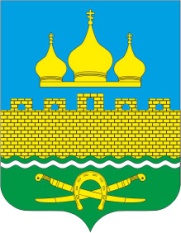 РОССИЙСКАЯ ФЕДЕРАЦИЯРОСТОВСКАЯ ОБЛАСТЬ  НЕКЛИНОВСКИЙ РАЙОНМУНИЦИПАЛЬНОЕ ОБРАЗОВАНИЕ «ТРОИЦКОЕ СЕЛЬСКОЕ ПОСЕЛЕНИЯ»АДМИНИСТРАЦИЯ ТРОИЦКОГО СЕЛЬСКОГО ПОСЕЛЕНИЯРАСПОРЯЖЕНИЕот 28.01.2019 г.                                                                                                        № 8с. Троицкое«О создании комиссии по антитеррористической деятельности»Председатель комиссии - Гурина Ольга Николаевна – Глава Администрации Троицкого сельского поселенияЗаместитель председателя комиссии - Холодняк Елена Борисовна –начальник сектора экономики и финансов Администрации Троицкого сельского поселенияСекретарь комиссии - Бадаева Татьяна Валерьевна – ведущий специалист Администрации Троицкого сельского поселенияЧлены комиссииЧлены комиссииКатраев Денис Александрович - участковый уполномоченный полиции (по согласованию)Цюман Елена Борисовна - директор МБОУ «Троицкая СОШ» (по согласованию)Нечепуренко Елена Викторовна - заведующая МБДОУ «Радуга» (по согласованию)Резниченко Елена Викторовна - заведующая Троицким ФАП-омКотеленко Андрей Петровичспециалист 1 категории Администрации Троицкого сельского поселения